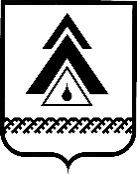 АДМИНИСТРАЦИЯ Нижневартовского районаДЕПАРТАМЕНТ ФИНАНСОВХанты-Мансийского автономного округа - ЮгрыПРИКАЗот 16.08.2016							                        № 113г. НижневартовскОб утверждении методик прогнозирования доходов и источников финансирования дефицита бюджета главного администратора доходов бюджета администрации Нижневартовского районаВ соответствии со ст. 160.1, 160.2 Бюджетного кодекса Российской Федерации, Постановлениями Правительства Российской Федерации от 26.05.2016 № 469 «Об общих требованиях к методике прогнозирования поступлений по источникам финансирования дефицита бюджета», от 23.06.2016 № 574 «Об общих требованиях к методике прогнозирования поступлений доходов в бюджеты бюджетной системы Российской Федерации», в целях создания единой методологической базы прогнозирования доходов, подлежащих зачислению в бюджет Нижневартовского района:1. Утвердить методику прогнозирования доходов бюджета главного администратора доходов бюджета администрации Нижневартовского района согласно приложению 1.2. Утвердить методику прогнозирования источников финансирования дефицита бюджета главного администратора доходов бюджета администрации Нижневартовского района согласно приложению 2.3. Приказ вступает в силу со дня подписания.4. Признать утратившим силу приказ департамента финансов от 14.02.2012 № 14 «Об утверждении формализованной методики по прогнозированию отдельных видов доходов бюджета Нижневартовского района».5. Контроль за исполнением настоящего приказа возложить на начальника отдела доходов бюджета департамента финансов администрации района Е.А. Мажорову и заместителя начальника отдела учета исполнения бюджета А. А. Астрову.Заместитель директора  							 М. А. СиневаПриложение 1 к приказуот ___________№ _____Методика прогнозирования доходов бюджета главного администратора доходов бюджета администрации Нижневартовского районаI. Общие положения и основные понятия1. Настоящая методика разработана в целях создания единой методологической базы прогнозирования доходов бюджета Нижневартовского района (далее - доходы бюджета) главного администратора доходов бюджета Нижневартовского района (далее – района).2. Понятия и термины, применяемые в настоящей методике, используются в значениях, определенных Бюджетным кодексом Российской Федерации и другими федеральными законами, регулирующими бюджетные правоотношения.3. Прогнозирование доходов бюджета района базируется на следующих принципах:3.1. Достоверность сведений, используемых при прогнозировании.3.2. Зависимость между коэффициентами роста (снижения) макроэкономических показателей и динамикой поступления прогнозируемых доходных источников.4. Прогнозирование доходов осуществляется на основе:- отдельных показателей прогноза социально-экономического развития Российской Федерации, Ханты-Мансийского автономного округа - Югры и прогноза социально-экономического развития Нижневартовского района (далее - прогноз СЭР Нижневартовского района) на очередной финансовый год и плановый период;- бюджетного законодательства Российской Федерации, а также законодательства Российской Федерации, законов Ханты-Мансийского автономного округа - Югры и муниципальных правовых актов Нижневартовского района, устанавливающих неналоговые доходы, действующих на момент составления проекта бюджета на очередной финансовый год и плановый период;- основных направлений бюджетной и налоговой политики Российской Федерации, Ханты-Мансийского автономного округа - Югры, Нижневартовского района на очередной финансовый год и плановый период;- ожидаемой оценки поступлений в бюджет района в текущем финансовом году, необходимых для составления проекта бюджета района;5. Информация для подготовки прогноза доходов бюджета представляется администраторами доходов бюджета в департамент финансов администрации района в сроки, установленные распоряжением администрации района о сроках составления проекта бюджета района на очередной финансовый год и плановый период.Прогнозирование доходов на очередной финансовый год и плановый период включает:- расчет уточненных объемов доходов на очередной финансовый год и первый год планового периода;- расчет объемов доходов на второй год планового периода.6. Администраторы доходов бюджета одновременно с расчетами представляют:- информацию об объемах (изменении объемов) доходов бюджета района на очередной финансовый год и плановый период согласно приложению 1 к настоящей методике;- информацию об ожидаемой оценке поступлений в бюджет района в текущем финансовом году согласно приложению 2 к настоящей методике;- пояснительную записку, содержащую детальный анализ факторов, повлиявших на изменение величины прогнозируемых доходов в количественном (изменение площадей, ставок, нормативов зачислений в бюджет района, количества плательщиков и прочие) и суммовом выражении.7. В целях уточнения прогнозируемых параметров поступлений доходов бюджета департамент финансов может запрашивать у администраторов доходов бюджета дополнительную информацию, а также копии подтверждающих документов и материалов.8. Расчеты прогноза доходов производятся в разрезе видов доходов, подлежащих зачислению в бюджет района, в рублях.9. Данные о фактических и прогнозных поступлениях могут корректироваться на поступления, имеющие нестабильный (разовый) характер.II. Прогнозирование доходов1. Расчеты прогноза доходов производятся по видам доходов, подлежащим зачислению в бюджет района, с учетом показателя Д - суммы доходов, дополнительно поступающей (выпадающей со знаком "-") в прогнозируемом году, в связи с изменением бюджетного законодательства, законодательства Российской Федерации, законов Ханты-Мансийского автономного округа - Югры и муниципальных правовых актов Нижневартовского района, устанавливающих неналоговые доходы, а также в связи с планируемыми объемами взыскания дебиторской задолженности по соответствующим видам доходов.2. Расчет прогноза по видам доходов производится по следующим формулам:2.1. Государственная пошлина за выдачу специального разрешения на движение тяжеловесного и (или) крупногабаритного транспортного средства по автомобильным дорогам местного значения Нижневартовского района.Для расчета прогнозируемого объема данного вида доходов применяется метод прямого расчета:Z = K1 x Ртяж, где:Z - прогнозируемая сумма государственной пошлины;K1 - прогнозируемое количество выдаваемых специальных разрешений на движение тяжеловесного и (или) крупногабаритного транспортного средства по автомобильным дорогам местного значения;Ртяж - законодательно установленный размер государственной пошлины за выдачу органом местного самоуправления специального разрешения на движение тяжеловесного и (или) крупногабаритного транспортного средства по автомобильным дорогам местного значения.Показатели планового периода планируются аналогично показателям текущего финансового периода. Сведения для расчета данных показателей предоставляются отделом транспорта и связи администрации района.2.2. Государственная пошлина за выдачу разрешения на установку рекламной конструкции рассчитывается методом прямого расчета по формулам:Z = К * Р + Д;Z - прогнозируемая сумма поступлений государственной пошлины;К - прогнозируемое количество выданных разрешений;Р - законодательно установленный размер государственной пошлины за выдачу разрешения на установку рекламной конструкции;Д - дополнительные (+) или выпадающие (-) доходы бюджета района, связанные с изменениями законодательства Российской Федерации.Сведения для расчета данных показателей предоставляются управлением архитектуры и градостроительства администрации района.2.3. Доходы в виде прибыли, приходящейся на доли в уставных (складочных) капиталах хозяйственных товариществ и обществ, или дивидендов по акциям, находящимся в муниципальной собственности.Для расчета прогнозируемого объема данного вида доходов применяется метод прямого расчетаДоходы в виде прибыли, приходящейся на доли в уставных (складочных) капиталах хозяйственных товариществ и обществ, или дивидендов по акциям, принадлежащим муниципальным районам, рассчитываются методом прямого расчета в разрезе акционерных обществ исходя из планируемой части прибыли обществ, которую предполагается направить на выплату дивидендов в бюджет района, по формуле:ДИВ = SUM (ДИВi) + / - Дд, где:ДИВ - прогнозируемый на очередной финансовый год объем доходов бюджета района в виде прибыли, приходящейся на доли в уставных (складочных) капиталах хозяйственных товариществ и обществ, или дивидендов по акциям, принадлежащим муниципальным районам;ДИВi - размер дивидендов, планируемых к поступлению в расчетном году от каждого акционерного общества, исходя из остатка прибыли общества за предшествующий финансовый год, которую подлежит направить на выплату дивидендов в расчетном году (база для выплаты дивидендов), и норматива отчисления дивидендов в бюджет;SUM (ДИВi) - сумма дивидендов, прогнозируемых к поступлению от каждого из акционерных обществ, пакеты (доли) которых находятся в муниципальной собственности;Дд - сумма дополнительных или выпадающих доходов местного бюджета по дивидендам в расчетном году за счет изменения законодательства, погашения задолженности прошлых лет и иных факторов, оказывающих влияние на изменение суммы дивидендов.Сведения для расчета данных показателей предоставляются отделом по жилищным вопросам и муниципальной собственности администрации Нижневартовского района.2.4. Проценты, полученные от предоставления бюджетных кредитов.Доходы бюджета района в виде процентов, полученных от ранее предоставленных бюджетных кредитов, прогнозируются в соответствии с графиками возврата кредита и уплаты процентов, определенными договорами кредитования.Для расчета прогнозируемого объема данного вида доходов применяется метод прямого расчета.Сведения для расчета данных показателей предоставляются отделом учета исполнения бюджета департамента финансов администрации района.2.5. Доходы, получаемые в виде арендной платы за земельные участки, а также средства от продажи права на заключение договоров аренды земельных участков.Для расчета прогнозируемого объема данного вида доходов применяется метод прямого расчета.2.5.1. Доходы, получаемые в виде арендной платы за земельные участки:Z = Dар - (Dдог / Кдог - (Квыб x k)) + ДZ - прогнозируемая сумма поступлений в бюджет района доходов в виде арендной платы за земельные участки;Dар - сумма годовой арендной платы, рассчитанной в соответствии с действующими на момент составления прогноза нормативно-правовыми актами, регулирующими порядок расчета арендной платы за земельные участки, по земельным участкам, сданным в аренду по состоянию на 01 число месяца составления прогноза (с учетом изменений, вступающих в силу с начала очередного финансового года);Dдог - сумма годовых начислений в бюджет района доходов в виде арендной платы за земельные участки согласно заключенным договорам по состоянию на 01 число месяца составления прогноза;Кдог - количество земельных участков, на которые заключен договор аренды по состоянию на 01 число месяца составления прогноза;Квыб - количество земельных участков, на которых расположены здания, строения, сооружения и собственниками этих объектов реализовано право на приобретение в собственность таких земельных участков в предшествующем финансовом году (рассчитывается как среднее значение за три предшествующих финансовых года);k - коэффициент поступлений в бюджет района с учетом времени выбытия (продажи в собственность) земельных участков в течение финансового года. В настоящей методике k = 0,5;Д - прогнозируемая сумма взыскания дебиторской задолженности по доходам в виде арендной платы за земельные, рассчитывается по формуле:Д = (Двз пред / Дфакт пред x Дфактпрог) x k, где:Двз пред - сумма взысканной дебиторской задолженности в предшествующем финансовом году;Дфакт пред - фактический объем дебиторской задолженности на начало предшествующего финансового года;Дфактпрог - фактический объем дебиторской задолженности на начало текущего года;k - коэффициент поступлений в бюджет района с учетом рисков, связанных с взысканием дебиторской задолженности за аренду земельных участков. В настоящей методике k = 0,5.Сведения для расчета данных показателей предоставляются отделом по жилищным вопросам и муниципальной собственности администрации района.2.6. Доходы от сдачи в аренду имущества, находящегося в муниципальной собственности.Для расчета прогнозируемого объема данного вида доходов применяется метод прямого расчета:2.6.1. Доходы от сдачи в аренду муниципального имущества:Zар.имущ = Dар - (Dприв x k) + Д;Zар.имущ- прогнозируемая сумма доходов от сдачи в аренду муниципального имущества;Dар - сумма доходов от сдачи в аренду муниципального имущества, рассчитанная в соответствии с утвержденной методикой расчета арендной платы за пользование муниципальным имуществом, расположенным на территории района, по объектам, сдаваемым в аренду на 01 число месяца составления прогноза;Dприв - сумма арендной платы по объектам муниципального имущества, подлежащим продаже в соответствии с планом приватизации в очередном финансовом году;k - коэффициент поступлений в бюджет района с учетом времени выбытия муниципального имущества (продажи в собственность) в течение финансового года. В настоящей методике k = 0,5;Д - прогнозируемая сумма взыскания дебиторской задолженности по доходам от сдачи в аренду муниципального имущества, рассчитывается по формуле:Д = (Двз пред / Дфакт пред x Дфактпрог) x k, где:Двз пред - сумма взысканной дебиторской задолженности в предшествующем финансовом году;Дфакт пред - фактический объем дебиторской задолженности на начало предшествующего финансового года;Дфактпрог - фактический объем дебиторской задолженности на начало текущего года;k - коэффициент поступлений в бюджет района с учетом рисков, связанных с взысканием дебиторской задолженности за аренду земельных участков. В настоящей методике k = 0,5.Сведения для расчета данных показателей предоставляются отделом по жилищным вопросам и муниципальной собственности администрации Нижневартовского района.2.6.2. Доходы от сдачи в коммерческий наем жилых помещений:Sксн = Sкн x 12месяцев + Д, где:Sксн - сумма поступлений платы за пользование жилыми помещениями на условиях договоров коммерческого найма;Sкн - сумма начисленной в бухгалтерском учете платы от сдачи в коммерческий наем жилых помещений в соответствии с договорами, заключенными на 01 число месяца составления прогноза;Д - прогнозируемая сумма взыскания дебиторской задолженности по договорам коммерческого найма, рассчитывается по формуле:Д = Двз пред / Дфакт пред x Дфактпрог, где:Двз пред - сумма взысканной дебиторской задолженности в предшествующем финансовом году;Дфакт пред - фактический объем дебиторской задолженности на начало предшествующего финансового года;Дфактпрог - фактический объем дебиторской задолженности на начало текущего года.Сведения для расчета данных показателей предоставляются отделом по жилищным вопросам и муниципальной собственности администрации Нижневартовского района.2.6.3. Доходы от сдачи в аренду имущества, закрепленного на праве оперативного управления за муниципальными казенными учреждениями.Прогнозируемая сумма доходов от сдачи муниципальными казенными учреждениями в аренду имущества, закрепленного за ними на праве оперативного управления, рассчитывается администраторами доходов бюджета на основе договоров, заключенных на 01 число месяца составления прогноза, в соответствии с утвержденной методикой расчета арендной платы за пользование муниципальным имуществом, закрепленного на праве оперативного управления за муниципальными казенными учреждениями. Данные предоставляются администраторами доходов в департамент финансов администрации района.2.6.4. Доходы от сдачи в социальный наем жилых помещений:Sксн = Sсн x 12месяцев x kпл + Д, где:Sксн - сумма поступлений платы за пользование жилыми помещениями на условиях договоров социального найма;Sсн - сумма начисленной в бухгалтерском учете платы от сдачи в социальный наем жилых помещений в соответствии с договорами, заключенными на 01 число месяца составления прогноза;kпл - поправочный коэффициент, учитывающий динамику роста/снижения количества заключенных договоров найма, рассчитанный по формуле:kпл = (Sn-2 / Sn-3 + Sn-1 / Sn-2) / 2, где:Sn - сумма начислений по договорам социального найма текущего года;1, 2, 3 - сумма начислений по договорам социального найма прошедших периодов (год, два, три соответственно);Д - прогнозируемая сумма взыскания дебиторской задолженности по договорам социального найма, рассчитывается по формуле:Д = Двз пред / Дфакт пред x Дфактпрог, где:Двз пред - сумма взысканной дебиторской задолженности в предшествующем финансовом году;Дфакт пред - фактический объем дебиторской задолженности на начало предшествующего финансового года;Дфактпрог - фактический объем дебиторской задолженности на начало текущего года.Сведения для расчета данных показателей предоставляются отделом по жилищным вопросам и муниципальной собственности администрации Нижневартовского района.2.6.5. Расчет прогнозных показателей доходов по соглашениям об установлении сервитута за земли, находящиеся в муниципальной собственности или государственная собственность на которые не разграничена, осуществляется на основании заключенных соглашений об установлении сервитута, исходя из оценки доходной базы методом прямого расчета по формуле:С = SUM (Сi) + / - Дс, где:С - прогнозируемый на очередной финансовый год объем доходов бюджета района по соглашениям об установлении сервитута за земельные участки;Сi - годовой размер платы по каждому действующему соглашению об установлении сервитута за земельные участки на очередной финансовый год;SUM (Сi) - сумма денежных средств, прогнозируемых к поступлению в бюджет района по соглашениям об установлении сервитута за земельные участки;Дс - сумма выпадающих (дополнительных) доходов в расчетном году платы по соглашениям об установлении сервитута за счет изменения порядка определения размера платы по соглашениям об установлении сервитута, планируемого погашения задолженности прошлых лет и иных факторов, оказывающих влияние на изменение суммы платы по соглашениям об установлении сервитута.2.7. Доходы от перечисления части прибыли, остающейся после уплаты налогов и иных обязательных платежей муниципальных унитарных предприятий.Объем доходов, полученных от перечисления части прибыли, остающейся после уплаты налогов и иных обязательных платежей муниципальных унитарных предприятий, определяется методом прямого расчета в разрезе муниципальных предприятий исходя из размера части прибыли каждого предприятия, полученной от использования муниципального имущества и подлежащей перечислению в бюджет района, с применением ставки и норматива отчислений от прибыли по формуле:П = SUM (Пi) + / - Дп, где:П - прогнозируемый на очередной финансовый год объем доходов бюджета района в виде отчислений от прибыли муниципальных предприятий;Пi - размер прибыли, планируемой к внесению в бюджет района в расчетном году каждым муниципальным предприятием, исчисленный из общего объема прибыли предприятия за предшествующий финансовый год путем применения ставки и норматива отчислений от прибыли, установленных нормативными правовыми актами органов местного самоуправления;SUM (Пi) - сумма денежных средств, прогнозируемых к поступлению в бюджет райоан от каждого муниципального предприятия в счет отчисления части прибыли;Дп - сумма дополнительных или выпадающих доходов от перечисления части прибыли муниципальных предприятий в расчетном году за счет изменения порядка формирования отчислений от прибыли, планируемого погашения задолженности прошлых лет и иных факторов, оказывающих влияние на величину планируемого показателя.Сведения для расчета данных показателей предоставляются отделом по жилищным вопросам и муниципальной собственности администрации Нижневартовского района.2.8. Доходы от оказания платных услуг (работ) и компенсации затрат бюджета района.2.8.1. Доходы, получаемые муниципальными казенными учреждениями от оказания платных услуг (работ).Для расчета прогнозируемого объема данного вида доходов применяется метод прямого расчета.Прогноз осуществляется администраторами доходов бюджета исходя из прогнозируемых объемов оказания платных услуг (работ) и установленных тарифов на оказание услуг (работ) на очередной финансовый год и плановый период и рассчитывается по формулам:Zплатн.усл. = × Ti, где:Zплатн.усл - прогнозируемая сумма поступлений в бюджет района доходов от оказания платных услуг (работ), оказываемых муниципальными казенными учреждениями;Q - прогнозируемый объем оказания платной услуги (работы) i-го. Определение прогнозируемого объема оказания платных услуг основывается на статистических данных не менее чем за три года или за весь период оказания услуги, в случае если он не превышает трех лет;Тi - тариф на оказание единицы услуги i-го вида;n - прогнозируемое количество видов оказываемых услуг (работ).Данные предоставляются администраторами доходов в департамент финансов администрации района.2.8.2. Доходы, поступающие в порядке возмещения расходов, понесенных в связи с эксплуатацией имущества района.Основой для расчета доходов, поступающих в порядке возмещения расходов, понесенных в связи с эксплуатацией имущества района, являются:- сведения о прогнозе изменений арендуемого муниципального имущества во втором полугодии текущего года и на планируемый период;- ожидаемый объем поступлений в текущем финансовом году, учитывающий начисление платы в текущем финансовом году, фактических поступлений в первом полугодии текущего года, задолженности прошлых лет;- информация о прогнозе выбытия доходов в планируемом периоде в связи с уменьшением площадей муниципального имущества, сдаваемого в аренду;- информация о прогнозе увеличения доходов в планируемом периоде в связи с увеличением площадей муниципального имущества, сдаваемого в аренду;- сведения о возможной задолженности за муниципальное имущество на последнюю отчетную дату текущего года, в том числе возможную к взысканию;- информация о размере индекса потребительских цен на товары и услуги на планируемый год (индекс-дефлятор).Прогноз поступлений на очередной финансовый год рассчитывается по формуле:Z = (Z ож + V 1 - V2) × n + K, где:Z - общая сумма доходов, поступающих в порядке возмещения расходов, понесенных в связи с эксплуатацией имущества;Z ож - ожидаемая сумма доходов в текущем году;V1 - ожидаемая сумма доходов в связи с увеличением площадей муниципального имущества, сдаваемого в аренду;V2 - ожидаемая сумма доходов в связи с уменьшением площадей муниципального имущества, сдаваемого в аренду;n - индекс-дефлятор на планируемый год;K - прогнозируемая сумма доходов задолженности прошлых лет.Данные предоставляются администраторами бюджета района в департамент финансов администрации района.2.9. Доходы от продажи квартир и иных жилых помещений, находящихся в собственности района.Для расчета прогнозируемого объема данного вида доходов применяется метод прямого расчета.2.9.1. Доходы от продажи квартир и иных жилых помещений рассчитываются на основе договоров купли-продажи жилых помещений, заключенных ранее на условиях рассрочки платежа в соответствии со сроками внесения платежей, предусмотренных данными договорами. Сведения для расчета данных показателей предоставляются отделом по жилищным вопросам и муниципальной собственности администрации района.2.9.2. Доходы от реализации имущества, находящегося в муниципальной собственности.Прогнозные показатели доходов бюджета района от реализации имущества, находящегося в собственности муниципальных районов (за исключением имущества муниципальных автономных учреждений), в части реализации основных средств по указанному имуществу определяются методом прямого расчета в разрезе договоров об отчуждении муниципального имущества, основываясь на данных о размере денежных средств, подлежащих выплате покупателями муниципального имущества в соответствии с условиями договоров. Прогноз включает сведения о планируемом в расчетном году снижении (увеличении) суммы поступлений в связи с уменьшением (увеличением) количества отчуждаемых объектов.Прогноз составляется исходя из оценки доходной базы методом прямого расчета по формуле:R = SUM (Ri) + / - ДR, где:R - прогнозируемый на очередной финансовый год объем доходов бюджета района по договорам об отчуждении муниципального имущества;Ri - размер годовой оплаты, планируемой к внесению в бюджет района каждым покупателем в соответствии с договором об отчуждении муниципального имущества;SUM (Ri) - сумма денежных средств, прогнозируемых к поступлению в бюджет района от каждого покупателя муниципального имущества;ДR - сумма дополнительных (выпадающих) доходов от продажи муниципального имущества за счет планируемой дополнительной продажи подлежащих отчуждению объектов, за счет выплаты покупателями процентов за предоставление рассрочки внесения в бюджет района выкупной стоимости приобретаемого имущества и иных факторов, оказывающих влияние на величину планируемого показателя.2.9.3. Доходы от продажи земельных участков.Для расчета прогнозируемого объема данного вида доходов применяется метод прямого расчета:Z = , где;Z - прогнозируемая сумма доходов от продажи земельных участков в собственность под объектами недвижимости на очередной финансовый год, первый год планового периода и второй год планового периода соответственно;T – cредняя стоимость земельного участка, учитывающая поступление доходов предшествующего отчетного периода;К - количество земельных участков, планируемых к продаже в очередном финансовом году, первом году планового периода и втором году планового периода соответственно (рассчитывается как среднее значение за три предшествующих финансовых года);n - количество земельных участков;k - коэффициент поступлений в бюджет района с учетом рисков, связанных с сокращением спроса на выкуп земельных участков. В настоящей методике k = 0,8;Администратор доходов бюджета вправе при планировании учесть риски, связанные с отсутствием спроса на имущество. В этом случае администратором доходов бюджета представляются обоснования и расчеты, подтверждающие величину рисков.Сведения для расчета данных показателей предоставляются отделом по жилищным вопросам и муниципальной собственности администрации района.2.10. Доходы, имеющие несистемный характер поступлений:- доходы от реализации имущества, находящегося в собственности муниципальных районов (за исключением имущества муниципальных бюджетных и автономных учреждений), в части реализации материальных запасов;- доходы, полученные от компенсации затрат бюджетов муниципальных районов (доходы в виде возврата дебиторской задолженности прошлых лет);- прочие доходы, полученные от компенсации затрат бюджетов муниципальных районов (доходы в виде иных поступлений);- доходы, полученные от взыскания (штрафы) за нарушение бюджетного законодательства (в части бюджетов муниципальных районов);- доходы, полученные от возмещения ущерба при возникновении страховых случаев по обязательному страхованию гражданской ответственности, когда выгодоприобретателями выступают получатели средств бюджетов муниципальных районов;- доходы, полученные от возмещения ущерба при возникновении иных страховых случаев, когда выгодоприобретателями выступают получатели средств бюджетов муниципальных районов;- доходы, полученные от поступления сумм в возмещение ущерба в связи с нарушением исполнителем (подрядчиком) условий государственных контрактов или иных договоров, финансируемых за счет средств муниципальных дорожных фондов муниципальных районов, либо в связи с уклонением от заключения таких контрактов или иных договоров;- доходы по невыясненным поступлениям, зачисляемым в бюджеты муниципальных районов;- доходы от возврата организациями в бюджет района остатков субсидий прошлых лет.Объем поступлений в бюджет района по перечисленным видам доходов не планируется, поскольку данные доходы имеют несистемный характер поступлений.Приложение 2 к приказуот ___________№ _____Методика прогнозирования поступлений по источникам финансирования дефицита бюджета главного администратора администрации Нижневартовского района.1. Настоящая методика разработана в соответствии с постановлением Правительства Российской Федерации от 26 мая 2016 года № 469 «Об общих требованиях к методике прогнозирования поступлений по источникам финансирования дефицита бюджета» и определяет порядок расчета прогноза поступлений по источникам финансирования дефицита районного бюджета и условия, применяемые при формирования показателей источников финансирования дефицита районного бюджета (далее – методика прогнозирования), главным администратором которых является администрация Нижневартовского района (далее - главный администратор).	2. Перечень поступлений по источникам финансирования дефицита бюджета района, в отношении которых главный администратор выполняет бюджетные полномочия:3. Определение прогнозных значений объемов поступлений по источникам финансирования дефицита бюджета осуществляется в следующем порядке:3.1. По бюджетным кредитам от других бюджетов бюджетной системы Российской Федерации:Прогнозируемый объем поступлений по бюджетным кредитам рассчитывается методом прямого счета (расчет по совокупности действующих и планируемых к заключению договоров).Формула расчета:Бкр = Бкр1 +  Бкр2, гдеБкр – бюджетный кредит в соответствующем финансовом году;Бкр1 - полученные кредиты из бюджета округа  в соответствующем финансовом году;Бкр2 – планируемые к получению кредиты из бюджета округа  в соответствующем финансовом году;Планирование привлечения бюджетного кредита осуществляется в случае его отражения в основных направлениях налоговой, бюджетной и долговой политики Нижневартовского района.3.2. По бюджетным кредитам, предоставленным из средств бюджета района юридическим лицам расчет планового объема поступлений осуществляется методом прямого счета на основании графиков возврата с учетом анализа поступлений не менее, чем за три года, предшествующих периоду прогнозирования, либо за фактический период, если таковой не превышает трех лет.	Для расчета прогнозного объема поступлений учитываются:- условия действующих договоров о предоставлении бюджетных кредитов из бюджета района;- условия возврата в бюджет района, планируемых к предоставлению бюджетных кредитов;	Формула расчета:Кюл = Кпл1 +  Кпл2, гдеКюл- поступления от возврата бюджетных кредитов, предоставляемых юридическим лицам из бюджета района в соответствующем финансовом году;	Кпл1 – плановый возврат юридическим лицам бюджетных кредитов, предоставляемых ранее  (на основании действующих договоров);	Кпл2 – план по возврату юридическими лицами бюджетных кредитов, предоставленных в соответствующем финансовом году.4. Средства от продажи акций и иных форм участия в капитале, находящихся в собственности района, являющиеся источником внутреннего финансирования дефицита бюджета района, администрируемым администрацией района, рассчитываются в соответствии с перечнем хозяйственных обществ, акции (доли) которых планируются   к приватизации   в очередном финансовом году и плановом периоде по оценочной либо при ее отсутствии по балансовой стоимости акций, долей которые находятся в собственности района.5. При планировании в источниках внутреннего финансирования дефицита бюджета района остатков средств на счете бюджета района на 01 января финансового года производится оценка изменений остатков средств с учетом переходящих остатков на начало текущего года, поступлений доходов и осуществляемых расходов бюджета в текущем финансовом году.6. Прогнозирование поступлений по источникам финансирования дефицита бюджета района производится один раз в год при  формировании проекта бюджета района на очередной финансовый год и плановый период. Обновление расчета производится по мере необходимости в течение финансового года.7. При планировании поступлений от муниципальных заимствований учитываются ограничения, накладываемые на объемы долговых обязательств бюджета района и объем расходов на обслуживание муниципального долга района, установленные Бюджетным кодексом Российской Федерации.Приложение 1к методике прогнозированиядоходов бюджетаглавного администратора доходовбюджета администрации Нижневартовского районаИнформацияоб объемах (изменении объемов) бюджета Нижневартовского районана очередной финансовый год и плановый периодРуководительПриложение 2к методике прогнозированиядоходов бюджетаглавного администратора доходовбюджета администрации Нижневартовского районаИнформацияоб ожидаемой оценке поступлений в бюджетНижневартовского района в текущем финансовом годуАдминистратор доходов бюджетаРуководительКодНаименование видов источников внутреннего финансирования дефицита бюджета12000 01 03 00 00 05 0000 710Получение кредитов от других бюджетов бюджетной системы Российской Федерации бюджетами муниципальных районов в валюте Российской Федерации000 01 06 05 01 05 0000 540Предоставление бюджетных кредитов юридическим лицам из бюджетов муниципальных районов в валюте Российской Федерации000 01 06 05 01 05 0000 640Возврат бюджетных кредитов, предоставленных юридическим лицам из бюджетов муниципальных районов в валюте Российской Федерации000 01 05 02 01 05 0000 510Увеличение прочих остатков денежных средств бюджетов муниципальных районов№ п/пКод бюджетной классификацииНаименование кода бюджетной классификацииОчередной финансовый 20___годОчередной финансовый 20___годОчередной финансовый 20___годОчередной финансовый 20___год20___ год (первый год планового периода)20___ год (первый год планового периода)20___ год (первый год планового периода)20___ год (первый год планового периода)20___ год (второй год планового периода)№ п/пКод бюджетной классификацииНаименование кода бюджетной классификацииутвержденное бюджетное назначениепроект уточненного бюджетного назначенияотклонениеотклонениеутвержденное бюджетное назначениепроект уточненного бюджетного назначенияотклонениеотклонение20___ год (второй год планового периода)№ п/пКод бюджетной классификацииНаименование кода бюджетной классификацииутвержденное бюджетное назначениепроект уточненного бюджетного назначенияабс. (гр. 5 - гр. 4)причиныутвержденное бюджетное назначениепроект уточненного бюджетного назначенияабс. (гр. 9 - гр. 8)причиныпроект бюджетного назначения123456789101112Код бюджетной классификацииТекущий финансовый годТекущий финансовый годТекущий финансовый годТекущий финансовый годСправочноСправочноСправочноСправочноСправочноКод бюджетной классификацииутвержденные бюджетные назначенияожидаемая оценка поступленийотклонениеотклонениепроекты уточненных бюджетных назначенийпроекты уточненных бюджетных назначенийпроекты уточненных бюджетных назначенийотклонениеотклонениеКод бюджетной классификацииутвержденные бюджетные назначенияожидаемая оценка поступленийабс.причиныочередной финансовый годпервый год планового периодавторой год планового периодаабс.причины <*>Код бюджетной классификацииутвержденные бюджетные назначенияожидаемая оценка поступлений(гр. 3 - 2)причиныочередной финансовый годпервый год планового периодавторой год планового периода(гр. 6 - гр. 3)причины <*>12345678910